 	274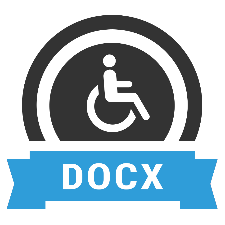 